Kannan Objective	:	To obtain a position that can challenge my current skills while offering the opportunity for continuous career advancement.Experience	:	Worked as a Support operation manager in BomTVInc Cochin. Working in this company  from 1st February 2007 to 30th jan 2015.                                                Working as a marketing executive in almas water WLL Qatar from 2015 feb onwards.Skills Summary	:	Good experience in team handling and co-ordination.  Ability to work under stress.                                                Familiar in computer installation, internet and routers.                                                Familiar in MsWord and Excel.                                                Familiar in installing, configuring and maintaining routers & wireless network.Experience Highlights	:	BomTV is the leading Broadband TV Provider in USA,UK, Canada,Ireland,and Australia who is the authorized provider for all Malayalam channels. I joined as tech Support Executive. Duties includes, taking care of the complaints and queries of the customers in the form of email and phone calls. The position needs high grasping power, thorough knowledge in product and ability to satisfy the customer. Having experience in troubleshooting the customer's computer through remote assistance. Also supporting the network system for pulling the channels through the high speed leased line. Then promoted to team lead for support and now working as an operation manager. Doing all kind of back end operation with the team of 30 people. Including billing,support,marketing and manage all seviority issues.Educational Qualification	:	Three year Diploma in Computer Engineering.		Duration	: 	2003 June to 2006 March.		Institution	:	Sree Rama Govt. Polytechnic Collage Triprayar,Kerala,India		Higher Secondary Course.		Duration	:	2000 June to 2002 March.		Institution	:	KeralaState Board of Secondary Education.	SSLC.		Duration	:	2000 March.		Institution	:	KeralaState Board of Secondary Education.Additional Qualifications	:	Certification in computer Hardware & Networking from Accel IT Academy Thrissur(A Division of AccelTransmatic Limited).Hobbies	:	Books,Hearing MusicPersonal DetailsDate of Birth			:	1st May1985Sex			:	MaleNationality			:	IndianMarital Status			:	MarriedReligion			:	HinduJob Seeker First Name / CV No: 1716804Click to send CV No & get contact details of candidate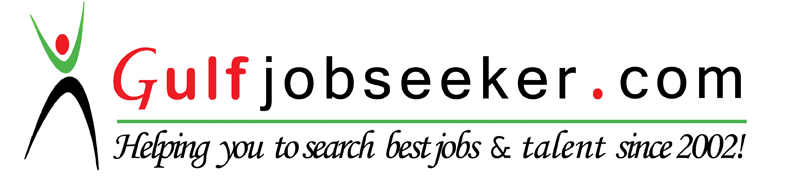 